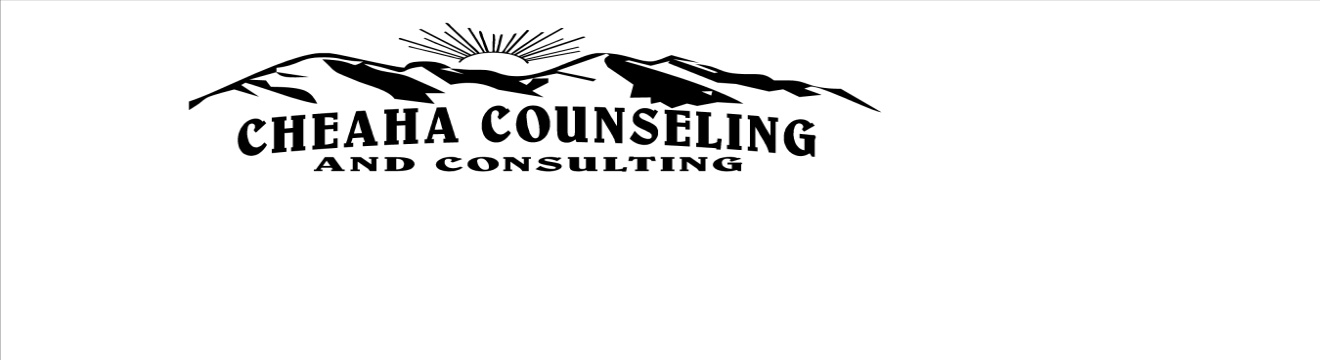 Today’s Date: ____________________________Client Name: _________________________________________________________________SS#: ___________________________		Date of Birth: _________/________/_________Address: ________________________________________		City: __________________State: ___________________	Zip: ___________________________May we send mail to the above address? ___________YES		___________ NOPhone #: ____________________________	Alternate #: ____________________________Work #: _____________________________May we leave messages on any above numbers? ___________YES	___________ NO Emergency Contact: _____________________________	Relationship: _________________Contact Phone #: ________________________________May we leave messages with person listed? ___________YES		___________ NO Insurance Information:Person responsible for the bill______________________________________________Birth Date____________________________Address if different than above_____________________________________________Home phone___________________________________________________________Employer______________________________________________________________Employer Address_______________________________________________________Employer phone number__________________________________________________Insurance information continuedPrimary Insurance:____________________________________________________Subscriber’s name___________________Subcriber’s SS#____________________Policy number _______________________Birth Date________________________Group number_______________________Co-payment______________________Patient’s relationship to subscriber_______________________________________Any current mental/emotional diagnosis of patient___________________________Current Medication_______________________________________________________________________________________________________________________________________________________________________________________Last Mental Health appointment of checkup_______________________________Use of Insurance Agreement Some health insurance companies will reimburse clients for counseling services and some will not. In addition, most will require that a diagnosis of a mental-health condition and indicate that you must have an “illness” before they will agree to reimburse you. Some conditions for which people seek counseling do not qualify for reimbursement. If a qualifying diagnosis is appropriate in your case, I will inform you of the diagnosis before we submit the diagnosis to the health insurance company. Any diagnosis made will become part of your permanent insurance records.  Client_________________________________________Date___________________________Court Appearances:Custody evaluations and court appearances are not part of Cheaha Counseling and Consulting practice. None of our therapist will appear in court on any one partner’s behalf in a custody dispute. If subpoenaed for court, my fees are ($300.00 per hour) including time in court, travel and preparation time.  Please sign below to acknowledge Cheaha Counseling will not provide any custody recommendations or evaluations.  
Client________________________________________Date____________________________DUTY TO WARNAlthough confidentiality and privileged communication remain rights of all clients of mental health practitioners according to the law, some courts have held that if any individual intends to take harmful acts or dangerous action against another human being, or against themselves, it is the practitioner’s DUTY TO WARN the person or family of the person who is likely to suffer the results of any harmful behavior to someone or themselves with such intention.I, as a mental health practitioner, will under no circumstances inform such individuals without first sharing that intention with the client, unless it is not possible to do so. Every effort will be made to resolve the issue before such a breach of confidentiality takes place.Counselor’s Signature: ________________________________	Date: _________________I have read the above statement and understand the therapist’s social responsibility to make such decisions if and when necessary.Signature: ___________________________________________	Date: _________________SOCIAL MEDIA/ SURVALIENCE CONSENTI understand that any communication through text and/ or email is not a secure way of communication and could compromise my confidentiality. It may also create the possibility that these changes become a part of my legal medical record and will need to be documented and archived in my chart as seen necessary of my therapist. Also, I understand that business cameras are set up for the protection of the business and business only. All personal records written/ verbal are strictly confidential.Signature: ___________________________________________	Date: _________________Acknowledgment of Receipt of Notice of Office and HIPPA PoliciesI hereby acknowledge receipt of Cheaha Counseling & Consulting Notice of Office and HIPPA Policies___________________________________________		_______________________Printed Name							Date___________________________________________		________________________Signature of Patient/ Personal Representative			DateRelationship to Client (Circle One)    Self		Parent		Guardian	Other ________________________________________________________________________________________AUTHORIZATION FOR RELEASE OF INFORMATION PURSUANT TO HIPPAName: ______________________________________   Date of Birth: ____________________Address: _____________________________________________________________________I, or my authorized representative, request that mental health information regarding my care and                      treatment be released as set forth on this form:1. I understand that signing this authorization is voluntary. My treatment, payment, and/ or         eligibility for benefits will not be conditioned upon my authorization of this disclosure. 2. I understand that I have a right to refuse to sign this authorization.3. I have the right to revoke this authorization at any time by writing to the health care provider listed below. I understand that I may revoke this authorization except to the extent that action has already been taken based on this authorization.4. I understand that I have a right to receive a copy of this authorization.5. I understand that this information may be protected by Title 42 (Federal Rules of Privacy of                            Individually Identifiable Health Information, Parts 160 and 164) and Title 45 (Federal Rules of Confidentiality of Alcohol and Drug Abuse Patient Records, Chapter 1, Part 2), plus applicable state laws. I further understand the information disclosed to the recipient may not be protected under these guidelines if they are not a health care provider covered by state or federal rules.6. I understand this authorization may include disclosure of information relating to Alcohol and Drug abuse, mental health treatment, except Psychotherapy notes, and CONFIDENTIAL related information7. I understand this authorization of release will expire ONE YEAR from the date signed.8. This authorization DOES NOT authorize you to discuss my health information or medical care with anyone other than the Individual(s) listed below.I hereby authorize CHEAHA COUNSELING & CONSULTING, LLC (therapist as well as any and all staff) to release my information to the following.Name:________________________________________     Phone: ____________________Address: ___________________________________________________________________________ Entire Medical Record, including patient histories, office notes (except psychotherapy note), test results, assessments, letters, emails, consults, billing records, etc._________ Other _________________________________________________________Signature: ________________________________________    Date: _________________Witness: _________________________________________     Date: _________________